Procedura nr 4 A– Stosowanie pętli indukcyjnej w SP ZOZ Szpital Specjalistyczny MSWiA w Głuchołazach im. św. Jana Pawła IIProcedura dla pracowników szpitalaPodstawa prawnaUstawa z dnia 19 sierpnia 2011r. o języku migowym i innych środkach komunikowania się (tj. Dz. U. z 2023 r. poz. 20) reguluje zakres, zasady i sposób obsługi osób doświadczających trwale lub okresowo trudności w komunikowaniu się, zwanych „osobami uprawnionymi”.Ustawa z dnia 19 lipca 2019 r., o zapewnianiu dostępności osobom ze szczególnymi potrzebami (Dz. U. Z 2022 r. poz. 2240);Cel wdrożenia procedury:Zapewnienie pacjentom/pacjentkom niedosłyszącym dostępności w zakresie informacyjno-komunikacyjnym.W celu zapewnienia należytej obsługi , właściwej komunikacji i dostępu do informacji dla pacjentów niedosłyszących i korzystających z aparatu słuchowego lub implantu ślimakowego SP ZOZ Szpital Specjalistyczny MSWiA w Głuchołazach im. św. Jana Pawła II wprowadziłw różnych punktach budynku szpitala przenośne pętle indukcyjne.Pętla indukcyjnaEuropejska Federacja Osób Słabosłyszących (EFHOH) uznała pętle indukcyjne za najbardziej przyjazne i dające najwięcej korzyści systemy wspomagające słyszenie. Pętla indukcyjna to urządzenie, które daje wsparcie osobom korzystającym z aparatów słuchowych oraz implantów ślimakowych.Urządzenie to zmienia dźwięk na fale elektromagnetyczne i przekazuje wzmocniony i przetworzony sygnał bezprzewodowo do aparatu słuchowego lub implantu.Ułatwia to słyszenie i rozumienie mowy, co jest szczególnie istotne w miejscach publicznych. Pacjenci, którzy mają aparaty słuchowe lub korzystają z implantów ślimakowych mają często trudność z rozumieniem mowy. Zdarza się to dlatego, ponieważ urządzenia te wzmacniają wszystkie dźwięki, również te zakłócające mowę, na przykład różnego rodzaju szumy.Działanie pętli indukcyjnej polega na wyciszeniu niepotrzebnego dźwięku, co sprawia, że mowa ludzka jest lepiej słyszana i rozumiana. Opis działania pętli indukcyjnej. Mowa trafia do mikrofonu znajdującego się w zestawie przenośnej pętli indukcyjnej.We wzmacniaczu jest zamieniana na prąd zmienny, który trafia do pętli indukcyjnej. Sygnał mowy indukuje się w aparacie słuchowym, co powoduje, że pacjent korzystający z aparatu lub implantu słuchowego lepiej rozumie i słyszy mowę.Zasady stosowania pętli indukcyjnych:W tym samym czasie z pętli indukcyjnej może korzystać wielu pacjentów, nie wpływa to na jakość przekazu.Sygnał z prawidłowo zainstalowanej pętli indukcyjnej będzie idealnie dopasowany do ubytku słuchu osoby niedosłyszącej, gdyż poziom głośności jest dopasowywany indywidualnie na aparacie słuchowym.Dzięki pętli indukcyjnej osoba słabosłysząca nie musi stosować dodatkowych urządzeń. Wystarczy, że na swoim aparacie słuchowym przełączy tryb z M na T.Pacjent na swoim aparacie słuchowym musi tylko przycisnąć guzik zmieniający tryb odsłuchu, tak aby mógł korzystać z działania pętli indukcyjnej.Nie należy ustawiać przenośnej pętli indukcyjnej na metalowym blacie, ponieważ pochłania pole elektromagnetyczne wytwarzane przez pętlę, wtedy cewka aparatu nie odbierze sygnału.Pracownik szpitala powinien zapoznać się z instrukcją obsługi przenośnej pętli indukcyjneji odbyć z tego zakresu szkolenie stanowiskowe.Stanowisko z pętlą indukcyjną powinno zostać oznaczone specjalną tabliczką lub naklejką, na której widać przekreślone ucho z literą T na niebieskim tle. Pętla indukcyjna na danym stanowisku powinna być przez cały czas włączona.Przenośne pętle indukcyjne znajdują się w:izbie przyjęć,na każdym oddziale szpitalnym, sali dydaktycznej na parterze,w poradni Chorób Płuc i GruźlicyProcedura nr 4 – Stosowanie pętli indukcyjnej w SP ZOZ Szpital Specjalistyczny MSWiA w Głuchołazach im. św. Jana Pawła IIProcedura dla pacjentaCzy wiesz co to jest pętla indukcyjna?Pętla indukcyjna to urządzenie, które daje wsparcie osobom korzystającym z aparatów słuchowych oraz implantów ślimakowych.Urządzenie to zmienia dźwięk na fale elektromagnetyczne i przekazuje wzmocniony i przetworzony sygnał bezprzewodowo do aparatu słuchowego lub implantu, którego używasz. Ułatwia to słyszenie i rozumienie mowy, co jest szczególnie istotne w miejscach gdzie przebywa dużo ludzi. Pacjenci, którzy mają aparaty słuchowe lub korzystają z implantów mają często trudność z rozumieniem mowy. Zdarza się to dlatego, bo urządzenia te wzmacniają wszystkie dźwięki, również te zakłócające mowę, na przykład różnego rodzaju szumy. Dlatego warto użyć pętli indukcyjnej.Działanie pętli indukcyjnej polega na wyciszeniu niepotrzebnego dźwięku, co sprawia, że mowa ludzka jest lepiej słyszana i rozumiana. Czy wiesz jak możesz skorzystać z pętli indukcyjnej?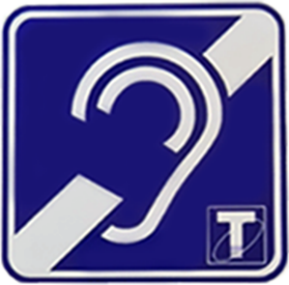 W naszym szpitalu jest kilka przenośnych pętli indukcyjnych. Stanowiska z pętlą indukcyjną są oznakowane specjalną tabliczką lub naklejką, na której widać przekreślone ucho z literą T na niebieskim tle. Jeśli chcesz skorzystać z pętli zasygnalizuj to pracownikowi szpitala w punkcie oznaczonym tabliczką. Pętla indukcyjna na danym stanowisku powinna być przez cały czas włączona. Następnie przełącz swój aparat na program T (posiada go większość aparatów) oraz stań naprzeciwko oznakowanego stanowiska. I to wszystko.Teraz jesteś gotowy i możesz rozmawiać.Czy wiesz w jakich miejscach znajdują się pętle indukcyjne?W budynku szpitala przenośne pętle indukcyjne znajdują się w:izbie przyjęć,na każdym oddziale szpitalnym, sali dydaktycznej na parterze,w poradni Chorób Płuc i GruźlicyOpracowanie: dr n. med. Agnieszka Wolińska- Grabowska